REGULAMIN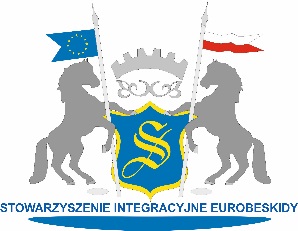        Ekstremalny Bieg Górski oraz rajd Nordic WalkingWilkowice – 08 lipca 2023 r.CEL ZAWODÓWPopularyzacja biegów górskich. Podnoszenie poziomu ogólnej sprawności fizycznej uczestników biegu w tym pracowników  służb leśnychPropagowanie biegów jako najprostszej formy aktywności fizycznej.Promowanie zdrowia i aktywnego wypoczynku poprzez udział w rywalizacji sportowej. Wyłonienie zwycięzcy zawodów w kwalifikacji indywidualnej.Promocja regionu oraz terenów leśnych. Promowanie zdrowego trybu życia, sportu, aktywnego wypoczynku, rekreacjiWykorzystanie funkcji rekreacyjnej obiektów leśnych. Promowanie wolontariatu ORGANIZATORZYStowarzyszenie Integracyjne Eurobeskidy III.WSPÓŁORGANIZATORZYGmina WilkowiceGOSiR Wilkowice( pozostali współorganizatorzy w trakcie negocjacji) IV.TERMIN I MIEJSCEZawody odbędą się w dniu 08 lipca 2023 roku na terenie Gminy Wilkowice – GOSiR.        Start biegu godz. 10.00, zakończenie i rozdanie nagród godz. 13:30.Biuro zawodów, start i meta znajdują się przy obiekcie GOSiR ul. Szkolna 8a. Trasa przebiega od GOSiR Wilkowice przez  Magurkę i Czupel. Przewyższenia na trasie wynoszą ponad 900  m.Trasa będzie oznaczona biało-czerwoną taśmą.Punkty nawadniania będą umieszczone na  trasie.Na trasie będą rozstawieni sędziowie i obsługa techniczna.V. UCZESTNICTWOW zawodach uczestniczyć mogą wszystkie osoby, które ukończyły 18 lat oraz przedstawiciele służb leśnychW biegu oraz rajdzie  mogą wziąć udział wszyscy chętni legitymujący się zdolnością do biegu lub oświadczeniem własnym zgodnie z Rozporządzeniem Ministra Edukacji Narodowej z dn. 12.09.2001 Dz. U. Nr 101 poz. 1095 § 2 pkt 6.Warunkiem uczestnictwa jest prawidłowe wypełnienie formularza rejestracyjnego na stronie https://www.bgtimesport.pl oraz dokonanie opłaty startowej.Opłata za udział w zawodach w zależności od terminu wpłaty wynosi:do 09 czerwca 50 złotychpo 09 czerwca 60 złotychOpłatę startową należy uiścić do 23 czerwca  br. Opłaty startowe można dokonywać :podczas rejestracji na stronie https://www.bgtimesport.pl (PRZELEWY24)lubw formie zwykłego przelewu na konto Stowarzyszenia Integracyjnego Eurobeskidy:Bank Spółdzielczy w Węgierskiej Górce nr 71 8131 0005 0014 6421 2000 0050z dopiskiem "Ekstremalny Bieg Górski "  lub „ Rajd Nordic walking”oraz z danymi zawodnika.Nie przewiduje się zwrotu wpisowego. W przypadku zdarzeń losowych możliwe jest odstąpienie i/lub sprzedaż swojego pakietu startowego innemu Zawodnikowi. W tym celu należy bezwzględnie zgłosić nam to mailowo.Każdy zawodnik jest zobowiązany mieć przy sobie podczas biegu naładowany telefon.Organizator zaleca zapisanie w telefonie numeru GOPR 601 100 300 lub zainstalowanie bezpłatnej aplikacji „Ratunek”Każdy zawodnik posiada własny sprzęt sportowy – obuwie i ubiór do biegów terenowych, kije do nordic walking.Nie zezwala się na towarzyszenie biegaczowi asysty rowerowej bądź pieszej, nie dopuszcza się możliwość korzystania z kijów podczas biegu.Każdy uczestnik zobowiązuję się do podania ilości osób towarzyszących. Uczestnicy przy zapisie podają dodatkowe informację dotyczące wyżywienia – wegetarianizm.VI. ZGŁOSZENIAKażdy zawodnik powinien dokonać indywidualnego zgłoszenia poprzez wypełnienie drogą elektroniczną formularza na str. https://www.bgtimesport.plLimit zapisów: 150 zawodników- Ekstremalny Bieg Górski                           50 zawodników – rajd Nordic walking Bliższych informacji na temat zawodów udziela biuro Stowarzyszenia tel. (33) 862-31-97 .VII. FORMA ZAWODÓWEkstremalny Bieg Górski – bieg na dystansie 14,5 km . Limit na pokonanie trasy – 3 godz. Rajd Nordic Walking – dystans  ok 8 km . Limit na pokonanie trasy – 3 godz. Punkty pomiarowe START/METAVIII. KLASYFIKACJA Klasyfikacja biegu przeprowadzona zostanie w kategoriach OPEN oraz wiekowych z podziałem na płeć.Klasyfikacja w grupach wiekowychM1 – mężczyźni 18-29 latM2 – mężczyźni 30-39 latM3 – mężczyźni 40-49 latM4 – mężczyźni 50-59 latM5 – mężczyźni 60 i więcej latK1 – kobiety 18-29 latK2 – kobiety 30-39 latK3 – kobiety 40-49 latK4 – kobiety 50-59 latK5 – kobiety 60 i więcej latKlasyfikacja Służby Leśne  OPEN KobietyMężczyźniKlasyfikacja OPEN KobietyMężczyźni Klasyfikacja w rajdzie Nordic Walking przeprowadzona zostanie w kategoriach wiekowych z podziałem na płeć Klasyfikacja w grupach wiekowych K1 – kobiety do 39 lat K2 – kobiety 40-49 latK3- kobiety 50-59 latK4 kobiety 60 i więcej latM1 – mężczyźni do 39 latM2 – mężczyźni 40-49 lat M3 – mężczyźni 50-59 lat M4 – mężczyźni 60 i więcej lat 
                                             IX. NAGRODYEkstremalny Bieg Górski :Trzej najlepsi zawodnicy w poszczególnych grupach wiekowych, oraz trzej najlepsi zawodnicy spośród startujących przedstawicieli służb leśnych otrzymają pamiątkowe puchary, dyplomy i nagrody rzeczowe. Trzej najlepsi zawodnicy w kat. Open otrzymają puchary.Pula nagród w Ekstremalnym Biegu  Górskim wynosi minimum 6 500,00 zł. ( nagrody rzeczowe) Wszyscy zawodnicy, którzy ukończą bieg na mecie otrzymają pamiątkowy medal. Nagrody w klasyfikacji generalnej i wiekowej nie pokrywają sięRajd Nordic Walking :Trzej najlepsi zawodnicy w poszczególnych grupach wiekowych, otrzymają pamiątkowe puchary, dyplomy i nagrody rzeczowe. Pula nagród w Rajdzie Nordic Walking  wynosi minimum 2 500,00 zł. ( nagrody rzeczowe) Wszyscy zawodnicy, którzy ukończą bieg na mecie otrzymają pamiątkowy medal. Uwaga : w przypadku zgłoszenia się do danej kategorii mniej niż 5 zawodników, zostaną oni dopisani do kategorii niżej lub wyżej ( w przypadku braku kategorii niższej) X. POSTANOWIENIA KOŃCOWENa terenie GOSiR – Gm. Wilkowice w dniu 08 lipca  2023 r. od godz. 8:00 będzie czynne biuro zawodów, gdzie będą wydawane pakiety startowe, prowadzona będzie weryfikacja startujących.Przed przystąpieniem do rywalizacji zawodnicy mają obowiązek  wypełnić i podpisać oświadczenie RODO .Organizator zapewnia przygotowanie trasy biegu i rajdu.Każdy zawodnik otrzyma koszulkę, pamiątkowy medal, posiłek dwudaniowy po biegu, wodę napoje izotoniczne na trasie oraz mecie.Organizator nie ponosi odpowiedzialności cywilnej za ewentualne urazy zawodników i zniszczenia sprzętu sportowego.O przyjęciu do wydarzenia decyduje kolejność zgłoszeń. Uczestnicy nie mogą zmieniać trasy biegu, rajdu  oraz zanieczyszczać terenu i pozostawiać śmieci na trasie zawodów.Limit na pokonanie trasy wynosi 3 godziny Zaleca się by numer startowy był umieszczony z przodu. W kwestiach spornych lub nieprzewidzianych regulaminem decyduje organizator.  Koszt ubezpieczenia pokrywa Organizator. Organizator zapewnia opiekę medyczną podczas zawodów.  Zawodników obowiązuje strój sportowy odpowiedni do biegania. Wszelkie sprawy sporne nie objęte powyższym regulaminem organizacyjnym rozpatrywane będą przez Organizatora.